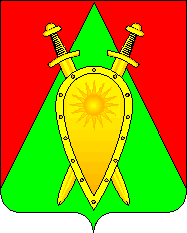 ДУМА ГОРОДСКОГО ОКРУГА ЗАТО П. ГОРНЫЙРЕШЕНИЕ18 февраля 2021 года	                                                                              № 10Об установлении размера платы за помещение в многоквартирных домах муниципального жилищного фонда городского округа ЗАТО п. Горный переданных на обслуживание МУП ЖКХ городского округа ЗАТО п. Горный В соответствии с Федеральным законом от 06 октября 2003 № 131-ФЗ «Об общих принципах организации местного самоуправления в Российской Федерации», статьей 154, 156, 158  Жилищного кодекса Российской Федерации от 29 декабря 2004 № 188-ФЗ, постановлениями Правительства РФ от 13 августа 2006 № 491 «Об утверждении Правил содержания общего имущества в многоквартирном доме и Правил изменения размера платы за содержание и ремонт жилого помещения в случае оказания услуг и выполнения работ по управлению, содержанию и ремонту общего имущества в многоквартирном доме ненадлежащего качества и (или) с перерывами, превышающими установленную продолжительность»,  от 03 апреля 2013 № 290 «О минимальном перечне услуг и работ, необходимых для обеспечения надлежащего содержания общего имущества в многоквартирном доме, и порядке их оказания и выполнения», на основании договоров управления многоквартирным домом от 31.10.2019 № 1; № 2; № 3; № 4; № 5; № 6; № 7; № 8; № 9; № 10; № 11; № 12.ДУМА ГОРОДСКОГО ОКРУГА РЕШИЛА:Установить размер платы за содержание и ремонт помещения в многоквартирном доме для нанимателей жилых помещений по договорам социального найма и договорам найма жилого помещения государственного или муниципального жилищного фонда городского округа ЗАТО п. Горный, для собственников и пользователей помещений, которые не приняли решение о выборе способа управления многоквартирным домом и (или) об установлении размера платы на общем собрании собственников, согласно приложению № 1.Установить размер платы за холодную воду, горячую воду, электрическую энергию, потребляемые при использовании и содержании общего имущества в многоквартирном доме для нанимателей жилых помещений по договорам социального найма и договорам найма жилых помещений государственного или муниципального жилищного фонда городского округа ЗАТО п.Горный, для собственников и пользователей  помещений, которые не приняли решение о выборе способа управления многоквартирным домом  и (или) об установлении размера платы на общем собрании собственников согласно приложению  № 2.Утвердить перечень, стоимость и периодичность выполнения обязательных работ и услуг согласно приложениям № 3, № 4.Решение Думы от 7 ноября 2019 г. № 33 «Об установлении размера платы за помещение в многоквартирных домах муниципального жилищного фонда городского округа ЗАТО п. Горный переданных на обслуживание МУП ЖКХ городского округа ЗАТО п. Горный по результатам открытого конкурса» признать утратившим силу с 1 февраля 2021 года.Настоящее решение вступает в силу с 1 февраля 2021 года.Настоящее решение опубликовать (обнародовать) на официальном сайте городского округа ЗАТО п.Горный http:// горный.забайкальскийкрай.рф.Председатель Думы городского округа ЗАТО п.Горный                                                             Ю.А. ЛовчиковаГлава ЗАТО п. Горный                                                              Т.В. КарнаухПриложение №1к решению Думы городского округа ЗАТО п. Горный   от 18 февраля 2021 г.№Размер платы  за содержание и ремонт помещения в многоквартирном доме для нанимателей жилых помещений  по договорам социального найма и договорам найма жилого помещения государственного или муниципального жилищного фонда городского округа ЗАТО п.Горный, для собственников и пользователей помещений, которые не приняли решение о выборе способа управления многоквартирным домом  и (или) об установлении размера платы на общем собрании собственников* Размер платы является конечным.Примечание: Размер платы за содержание и текущий ремонт жилого помещения включает расходы по содержанию общего имущества в многоквартирном доме и техническому обслуживанию общих коммуникаций, технических устройств, технических помещений, а также содержание придомовой территории многоквартирного дома и расходы по управлению жилищным фондом.Размер платы за содержание и текущий ремонт помещений жилищного фонда определен в зависимости от состава и периодичности выполнения работ и услуг по содержанию и текущему ремонту.Приложение № 2к решению Думы городского округа ЗАТО п. Горный   от 18 февраля 2021 г.№Размер платы за холодную воду, горячую воду, электрическую энергию, потребляемые при содержании общего имущества в многоквартирном доме для нанимателей жилых помещенийпо договорам социального найма и договорам найма жилых помещений государственного или муниципального жилищного фонда городского округа ЗАТО п. Горный, для собственников и пользователей  помещений, которые не приняли решения о выборе способа управления многоквартирным домом и (или) об установлении размера платы на общем собрании собственниковПримечание:1. Размер платы за холодную и горячую воду, потребляемые при содержании общего имущества в многоквартирном доме установлен в соответствии с нормативами потребления, утвержденными приказом Региональной службой по тарифам и ценообразованию Забайкальского края от 31мая 2017 года №65-НПА;2. Размер платы за электрическую энергию, потребляемую при содержании общего имущества в многоквартирном доме, установлен в соответствии с нормативами потребления, утвержденными приказом Региональной службой по тарифам и ценообразованию Забайкальского краяот 31 мая 2017 года № 66-НПА (с изменениями от 21.05.2018 г. № 295- НПА);3.  Плата за электрическую энергию, потребляемую при содержании общего имущества в многоквартирном доме, определяется для многоквартирных  домов с чердаками или многоквартирных домов без чердаков;4. Плата за коммунальные ресурсы, потребляемыепри содержании общего имущества в многоквартирном доме, взимается сверх платы за содержание и ремонт помещения, установленной в приложении 1. 5.  Размер платы за коммунальные ресурсы, потребляемыепри содержании общего имущества в многоквартирном доме, для собственников помещений и нанимателей жилых помещений определяется исходя из общей площади занимаемого помещения.6. Размер платы за коммунальные ресурсы, потребляемые при содержании общего имущества в многоквартирном доме могут корректироваться при изменении тарифов на данные виды услугПриложение № 3к решению Думы городского округа ЗАТО п. Горный   от 18 февраля 2021 г.№Перечень обязательных работ и услугпо содержанию и ремонту помещений в многоквартирном доме Приложение № 4к решению Думы городского округа ЗАТО п. Горный   от 18 февраля 2021 г.№Перечень и периодичность выполнения обязательных работ и услуг по содержанию и ремонту помещений в многоквартирном доме№ п/пПоказательРазмер платы, руб./ м21Текущее содержание и ремонт жилищного фонда (в отношении которого собственниками помещений не выбран способ управления) для многоэтажных капитальных домов, имеющих все виды благоустройства, кроме лифта и мусоропровода.20,65№ п/нВиды услугРазмер платы руб./ м21Холодная вода, потребляемая при содержании общего имущества в многоквартирном доме1.1Многоквартирные домаот 1 до 5 этажей0,112Подогрев горячей воды,  потребляемой при содержании общего имущества в многоквартирном доме2.1Многоквартирные домаот 1 до 5 этажей0,113Электрическая энергия, потребляемая при содержании общего имущества в многоквартирном доме3,1Многоквартирные дома, имеющие чердаки0,71№ п/нВиды услугРазмер платы, руб./м2№ п/нВиды услуг1Содержание и текущий ремонт помещений,  в т.ч.13,321.1Работы, необходимые для надлежащего содержаниянесущих конструкций (фундаментов, стен, колонн и столбов, перекрытий и покрытий, балок, ригелей, лестниц, несущих элементов крыш) и ненесущих конструкций (перегородок, внутренней отделки, полов) многоквартирных домов4,141.2Ремонт и обслуживание внутридомового инженерного оборудования в т.ч. 5,051.2.1содержание и ремонт внутридомового оборудования водоснабжения и водоотведения1,181.2.2осуществление аварийно-диспетчерского обслуживания0,331.2.3содержание и ремонт внутридомового оборудования отопления и горячего водоснабжения2,491.2.4обслуживание и текущий ремонт систем электроснабжения0,981.2.5обслуживание и текущий ремонт систем вентиляции0,071.3содержание мест общего пользования (лестничных клеток)4,041.4дератизация или дезинсекция0,092Благоустройство и обеспечение санитарного состояния придомовой территории, в т. ч.2,672.1содержание земельного участка 2,482.2содержание детских площадок0,193Расходы по управлению ЖФ  4,664Установленный размер платы20,65Виды работПериодичность выполнения работ и услугВиды работПериодичность выполнения работ и услуг1. Содержание помещений общего пользования:1.1. Работы, необходимые для надлежащего содержаниянесущих конструкций (фундаментов, стен, колонн и столбов,перекрытий и покрытий, балок, ригелей, лестниц, несущихэлементов крыш) и ненесущих конструкций (перегородок,внутренней отделки, полов) многоквартирных домовВ соответствии с планом работ1.2. Мероприятия по энергосбережению:       - работы и услуги по закрытию и утеплению контура здания.В соответствии с планом работ1.3. Содержание и ремонт ВДС водоснабжения, водоотведения, отопления, электроснабжения, систем вентиляции :        - устранение аварий на ВДС;        - подготовка к сезонной эксплуатации здания;        - текущий ремонт ВДС;По мере необходимости1 раз в годВ соответствии с планом работ1.4  Содержаниемест общего пользования (лестничных клеток):       -уборка лестничных площадок, маршей, тамбуров и.т.д.1 раз в неделю       -мытье лестничных площадок, маршей, тамбуров и.т.д.1 раз в неделю (с 15 апреля по 15 октября)      -протирка пыли с колпаков светильников и подоконников1 раз в месяц      - мытье и протирка дверей и окон2 раза в год1.5  Дератизация или дезинсекция1 раз в год2. Благоустройство и обеспечение санитарного состояния придомовой территории:2. Благоустройство и обеспечение санитарного состояния придомовой территории:2. Уборка земельного участка:      -  подметание земельного участка в летний период 1 раз вдвое суток      -уборка мусора с газона1 раз в неделю- стрижка травы на дворовой территории1 раз в год      - очистка урн1 раз в сутки      -уборка мусора на контейнерных площадках1 раз в сутки      -очистка территории от снега или подметание такой территории1 раз вдвое суток      - очистка придомовой территории от наледи и льдаПо мере необходимости2.3 Содержание детской  площадкиВ соответствии с планом работ